Муниципальное бюджетное дошкольное образовательное учреждение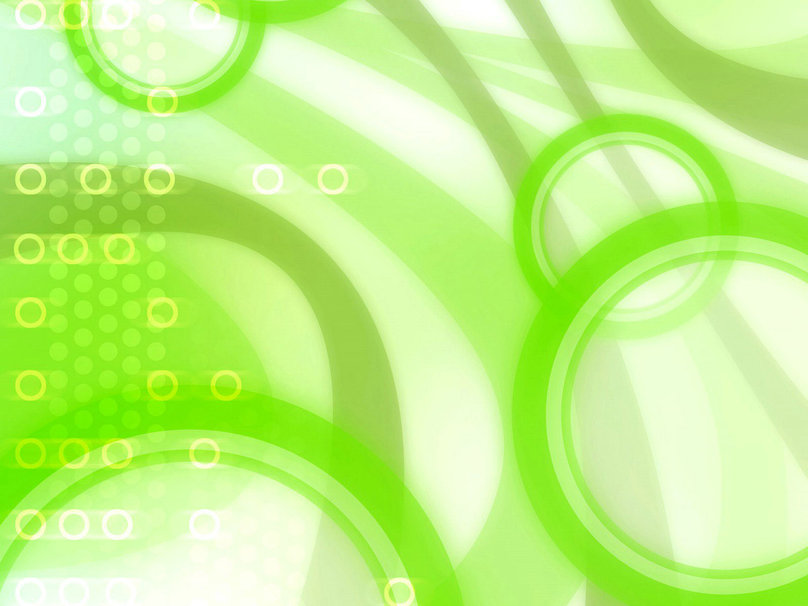 Городского округа  Балашиха«Детский  сад комбинированного вида №43 «Янтарный островок»143900, Московская область, г. Балашиха, мкр. Янтарный, Акуловский проезд, дом 1e-mail:yantarek43@mail.ru__________________________________________________________________
Публичный отчётмуниципального бюджетного дошкольного образовательного учреждения Городского округа  Балашиха«Детский  сад комбинированного вида №43 «Янтарный островок»по итогам 2016 – 2017 учебного годаРуководитель МБДОУ «Детский  сад №43»Рослова Татьяна ИвановнаОбщие характеристики.  Муниципальное бюджетное дошкольное образовательное учреждение Городского округа  Балашиха«Детский  сад комбинированного вида №43 «Янтарный островок».Лицензия № 70759 от 24 мая 2013 года на осуществление образовательной деятельности по следующим образовательным программам: основная «Дошкольное образование», направленность «Основная общеобразовательная программа дошкольного образования в группах общеразвивающей и компенсирующей направленности; дополнительная, направленность «Познавательно-речевая, социально-личностная, физическая, художественно-эстетическая, техническое конструирование. Местонахождение: Г.о. Балашиха, мкр. Янтарный, Акуловский проезд, дом 1; ул.Лукино, дом 57 А. Ближайшая остановка автобуса по маршруту 447,338,396 «Янтарный», Алексеевская роща маршрутное такси 1222к.Структура и количество групп, количество мест и воспитанников.Структура управленияУправление ДОУ осуществляется в соответствии с Законом РФ «Об образовании», Уставом дошкольного учреждения на принципах единоначалия и  самоуправления.Непосредственное управление учреждением осуществляет заведующий.Работа заведующего дошкольного образовательного учреждения строится в следующих направлениях: проектно – конструктивная работа (планирование работы дошкольного учреждения на учебный год и перспективу, проектирование развития педагогического коллектива; собеседования, отслеживания результатов работы) диагностико – аналитическая деятельностьинновационная деятельность (отбор, поиск и внедрением новых педагогических идей, технологий, программ, инноваций, проектов, ведением опытно – экспериментальной работы в дошкольном учреждении)организационно – регулирующая деятельность (организация деятельности педагогического коллектива, сотрудничеству с родителями воспитанников, урегулированию системы педагогических взаимоотношений в коллективе)информационно – нормативная деятельность (информирование педагогов о новых достижениях в области психологии и педагогики; о документах по охране прав ребенка; изменения в системе образования, функциональных обязанностей педагогов)Органом государственного управления является Управление по образованию Администрации Городского округа Балашиха, общественным органом управления является Управляющий совет и Педагогический совет.Перспективы развития,  цели и задачи дошкольного учреждения  на 2017–2018 учебный год.       Цель дошкольного учреждения:Эффективное взаимодействие всех участников образовательного процесса и повышения качества образования»          Задачи:Применение ИК- технологий для эффективной работы по физическому развитию и созданию условий для обогащения образовательно-оздоровительного пространства, обеспечение охраны и укрепления физического и психического здоровья детей и эффективной деятельности всех участников образовательного процесса.Инновационные формы воспитания патриотических чувств через экологическое образование и вовлечение всех участников образовательного процесса.Музейная педагогика, как система формирования духовно-эстетической культуры детей дошкольного возраста и обогащение предметно-пространственной среды в дошкольном учреждении по средствам взаимодействия участников образовательного процесса.Перспективы развития:Обеспечение высокого уровня качества образования и воспитания дошкольников через разнообразные виды деятельности.Положительная динамика состояния физического и психического здоровья детей.Сопровождение инновационной деятельности дошкольного учреждения.Повышение квалификации, профессионального мастерства педагогических кадров, ориентированных на применение новых технологий.Использование интерактивных форм взаимодействия образовательного учреждения с родителями воспитанников с целью создания эффективной системы сотрудничества.Создание современной развивающей предметно-пространственной среды для обеспечения максимальной реализации образовательного потенциала пространства.Повышение качества и расширение спектра предоставляемых образовательных услуг пользующих наибольшим спросом.Приоритетные направления развития  МБДОУОсновным направлением развития является модернизация образовательного учреждения и создания новой модели организации, которая предполагает:- эффективную реализацию основной образовательной программы, обеспечивающую условия для развития способностей ребенка, приобщение его к основам здорового образа жизни, формирование базовых качеств социально ориентированной личности, обогащенное физическое, познавательное, социальное, эстетическое и речевое развитие; - обеспечение преемственности дошкольного образования и начальной ступени школьного образования, преемственности дошкольного, дополнительного и семейного образования, интеграции всех служб детского сада в вопросах развития детей; - личностно-ориентированную систему образования и коррекционной помощи, характеризующуюся мобильностью, гибкостью, вариативностью, индивидуализированностью подходов; - расширение участия коллектива, родительского актива и представителей социума в выработке, принятии и реализации правовых и управленческих решений относительно деятельности учреждения; - обновленную нормативно-правовую, финансово-экономическую, материально-техническую и кадровую базы для обеспечения широкого развития новых форм дошкольного образования; - четкое распределение и согласование компетенций и полномочий, функций и ответственности всех субъектов образовательного процесса; - усиление роли комплексного психолого-медико-педагогического сопровождения всех субъектов образовательного процесса; - принципиально новую предметно-развивающую среду, в которой бы сами предметы, материалы, игрушки и пособия содержали бы элементы обучения и развития, возможность самостоятельного поведения; - высокую конкурентоспособность образовательного учреждения путем включения в педагогический процесс новых форм дошкольного образования, а также расширения сферы образовательных услуг, предоставляемых воспитанникам. Контактная информация:Сайт: http://bal-ds43.edumsko.ruАдрес электронной почты: yantarek43@mail.ru, lukino43@yandex.ruОсобенности образовательного процесса МБДОУ «Детский сад  № 43» работает по основной общеобразовательной программе на основе содержания комплексной программы «От рождения до школы» Н. Е. Вераксы, Т. С. Комаровой. М. А. Васильевой, срок реализации 2017-2020 г.г.Основные критерии, цели, задачи  частей    основной  общеобразовательной программы дошкольного учреждения:Цель реализации  Программы является  развитие физических, интеллектуальных, духовно-нравственных, эстетических  и личностных качеств ребёнка, творческих способностей, а также  развитие предпосылок учебной деятельности. Для достижения целей Программы первостепенное значение имеют:• забота о здоровье, эмоциональном благополучии и своевременном всестороннем развитии каждого ребенка;• создание в группах атмосферы гуманного и доброжелательного отношения ко всем воспитанникам, что позволяет растить их общительными, добрыми, любознательными, инициативными, стремящимися к самостоятельности и творчеству;• максимальное использование разнообразных видов детской деятельности, их интеграция в целях повышения эффективности воспитательно-образовательного процесса;• творческая организация (креативность) воспитательно-образовательного процесса;• вариативность использования образовательного материала, позволяющая развивать творчество в соответствии с интересами и наклонностями каждого ребенка;• уважительное отношение к результатам детского творчества;• единство подходов к воспитанию детей в условиях дошкольного образовательного учреждения и семьи;• соблюдение в работе детского сада и начальной школы преемственности, исключающей умственные и физические перегрузки в содержанииобразования детей дошкольного возраста, обеспечивающей отсутствиедавления предметного обучения.Программа направлена на создание условий развития дошкольников, открывающих возможности  для позитивной социализации ребёнка, его всестороннего личностного развития, развития инициативы и творческих способностей на основе сотрудничества со взрослыми и сверстниками в соответствующих дошкольному возрасту видам деятельности.Задачи реализации Программы:● охрана и укрепление физического и психического здоровья детей, в том числе их эмоционального благополучия;● обеспечение равных возможностей полноценного развития каждого ребёнка в период дошкольного детства независимо от места проживания, пола, нации, языка, социального статуса, психофизиологических особенностей (в том числе ограниченных возможностей здоровья);● обеспечение преемственности основных образовательных программ дошкольного и начального общего образования;● создание благоприятных условий развития детей в соответствии с их возрастными и индивидуальными особенностями и склонностями развития способностей и творческого потенциала каждого ребёнка как субъекта отношений с самим собой, другими детьми, взрослыми и миром;● объединение обучения и воспитания в целостный образовательный процесс на основе духовно-нравственных и социокультурных ценностей и принятых в обществе правил и норм поведения в интересах человека, семьи, общества;● формирование общей культуры личности воспитанников, развитие их социальных, нравственных, эстетических, интеллектуальных, физических качеств, инициативности, самостоятельности и ответственности ребёнка, формирования предпосылок учебной деятельности;● обеспечение вариативности и разнообразия содержания образовательных программ и организационных форм уровня дошкольного образования, возможности формирования образовательных программ различной направленности с учётом образовательных потребностей и способностей воспитанников;● формирование социокультурной среды, соответствующей возрастным, индивидуальным, психологическим  и физиологическим особенностям детей;● обеспечение психолого-педагогической поддержки семьи и повышения компетентности родителей в вопросах развития и образования, охраны и укрепления здоровья детей;● определение направлений для систематического межведомственного взаимодействия, а также взаимодействия педагогических и общественных объединений (в том числе сетевого).Принципы и подходы к формированию программы:В основе реализации примерной основной образовательной программы лежит культурно-исторический и системно­деятельностный подходы к развитию ребенка, являющиеся методологией ФГОС ДО, который предполагает:полноценное проживание ребёнком всех этапов детства (младенческого, раннего и дошкольного возраста), обогащения (амплификации) детского развития;индивидуализацию дошкольного образования (в том числе одарённых детей и детей с ограниченными возможностями здоровья); содействие и сотрудничество детей и взрослых, признание ребенка полноценным участником (субъектом) образовательных отношений;поддержку инициативы детей в различных видах деятельности;партнерство с семьей;приобщение детей к социокультурным нормам, традициям семьи, общества и государства;формирование познавательных интересов и познавательных действий ребенка в различных видах деятельности;возрастную адекватность (соответствия условий, требований, методов возрасту  и особенностям развития);учёт этнокультурной ситуации развития детей.обеспечение преемственности дошкольного общего  и  начального общего образования.Часть формируемая участниками образовательного процесса представлена работа по реализации  парциальной программы «Приобщение детей к истокам русской народной культуры» Князева О.П., Маханева М.Д., «Юный эколог». С.Н.Николаева ,«Безопасность» Авдеева Н.Н., Князева Н.Л., Стеркина Р.Б.; особенности организации образовательного процесса в логопедических группах «Коррекция нарушений речи», Т.Б. Филичева, Г.В. Чиркина, Т.В. Туманова; функционирование дополнительных образовательных услуг.  Программы определяют новые ориентиры в нравственно-патриотическом воспитании детей, основанные на их приобщении к истокам русской народной культуры, формированию основ экологической культуры, формированию ценностей здорового образа жизни.Логопедические группы при дошкольном образовательном учреждении организуется для оказания помощи детям дошкольного возраста, имеющим нарушения устной речи, коррекция нарушений устной речи, своевременное предупреждение нарушений письменной речи, разъяснение основ логопедических знаний среди педагогов, родителей (лиц, их заменяющих), воспитанников.Дошкольное учреждение предоставляет   дополнительные платные образовательные услуги. Оказывая образовательные услуги, дошкольное учреждение решает следующие задачи: удовлетворение социального заказа семьи в дошкольном образовании; повышение эффективности образовательной деятельности, педагогическое мастерство педагогов и специалистов.Парциальные программы, используемые в воспитательно-образовательном  процессе дошкольного учреждения:Внедрение здоровьесберегающих технологий в работе с детьми коллектив детского сада рассматривает преимущественно в рамках совместной деятельности педагога с детьми, осуществляемая в ходе:организации различных видов детской деятельности образовательно-оздоровительной  деятельности  (в ходе режимных моментов)самостоятельной деятельности детей.В рамках выше обозначенных форм и моделей образовательного процесса осуществляется формирование всех компонентов ЗОЖ. Модель здоровьесберегающей деятельности МБДОУ «Детский сад №43» действенна и эффективна при соблюдении следующих   условий:  Взаимодействие  детского  сада  с  семьей;   Готовность педагогических кадров к реализации системы здоровьесбережения;  Создание благоприятной  здоровьесберегающей и здоровьесозидающей среды.В детском саду продумана система всесторонней методической работы по совершенствованию мастерства педагогов по вопросам здоровьесбережения, представляющая собой методическое сопровождение процессов профессионального адаптирования, становления, развития и саморазвития воспитателей. Психолого-педагогическое сопровождение дошкольника;    Коррекционно-развивающая работа в 2016-2017 учебном году была организована по результатам диагностики для каждой возрастной группы воспитанников:Для детей второй младшей группы -«Адаптация к дошкольному учреждению»Целью программы является создание условий, способствующих охране и укреплению психологического здоровья детей, обеспечения их эмоционального благополучия в процессе адаптации детей.Занятия проводились в группах «Звёздочка», «Капелька», всего было проведено – 36 занятий.В результате реализации программы:ускорился процесс развития адаптивных механизмов: дети в возрасте 3-4 лет предпочитают подвижные игры и игры с речевым сопровождением, что научило их доброжелательным взаимоотношениям со сверстниками, желанию участвовать в совместной деятельностидети научились активно взаимодействовать с взрослыми и сверстниками, свободно выражать свои эмоции и действия, готовы к общению с окружающими и посторонними взрослыми.По итогам реализации программы и усвояемости образовательной программы в целом необходимо в следующем учебном году использовать упражнения на развитие мелкой и крупной моторики, пространственной ориентировки, зрительно-моторной координации.Для воспитанников средних групп «Морячок»,  «Жемчужинка» и старших групп «Янтарёк», «Солнышко» - организованы занятия по программе развитие познавательной активности и обучение навыкам релаксации детей дошкольного возраста.Основная цель программы -создание оптимальных условий для личностного и психического развития детей, их эмоционального благополучия в соответствии с их возрастными и индивидуальными особенностями и склонностями, развитие познавательных способностей и творческого потенциала каждого ребенка.В ходе проведения занятий и по их окончании  проводилась диагностика по определению уровня актуального развития, что явилось критерием эффективности проведённых коррекционно-развивающих занятий. Стимуляция развития познавательных процессов, а именно концентрации зрительного и слухового внимания, кратковременного запоминания, образного мышления, способность к фантазированию, проявление творческих способностей, организаторских навыков была эффективна с использованием телесно-ориентированных техник, дыхательной  и кинезиологической гимнастики.Таким образом, у детей в ходе занятий развивались не только память, внимание, мышление, пространственная ориентация, но и формировался навык восстановления физических и психических сил, саморегуляции поведения. Воспитатели использовали релаксационные упражнения и других образовательных и воспитательных областях.Программа по развитию социально-эмоциональной сферы реализовывалась в средней группе «Зайчонок», старшей группе «Кораблик»:Всего было проведено по 36 занятий в каждой группе.Основная цель– обогащение эмоционального опыта ребёнка в общении со сверстниками.Овладение социальными компетенциями происходит через эмоциональное общение со взрослыми, через игрушки и предметы, окружающие его, через речь. Погружение детей в игровую проблемную ситуацию помогло не только овладеть навыками общения, но и проявить организаторские способности, навыки бесконфликтного поведения в общении друг с другом, адекватной передачи собственных эмоциональных состояний, правильно реагировать на различные жизненные ситуации.В следующем учебном году добавление элементов театрализации позволило бы повысить эффективность формирования навыков социального взаимодействияДля воспитанников подготовительных групп «Золотая рыбка» (логопедическая), «Алые паруса», «Дельфинёнок», «Ласточка» - коррекционно-развивающие занятияпо развитию школьно-значимых функций. Всего было проведено по 36 занятий в каждой группе.Основная цель программы –развитие предпосылок к учебной деятельности, коммуникативных навыков, познавательных процессов, общей и мелкой моторики детей.Охват детей дополнительными образовательными услугами: в рамках реализации основной общеобразовательной программы МБДОУ:Результаты деятельности МБДОУ по реализации платных дополнительных образовательных услуг в 2016-2017учебном году:Взаимодействие по преемственности с  общеобразовательной школой №31 планируется на новый учебный год 2017– 2018.Осуществление взаимодействия учреждений образования: МБДОУ «Детский сад № 43» и общеобразовательной школой №31 происходит  с целью обеспечения преемственности учебно-воспитательного процесса, социокультурной адаптации дошкольника к условиям новой ведущей деятельности – школьного обучения или учебной деятельности.Целью взаимодействия совместная разработка и реализация моделей взаимодействия образовательных учреждений, обеспечивающих преемственность:в программах, передовых педагогических технологиях; формах и методах работы педагогов с детьми; осуществлении педагогического сотрудничества с родителями.  Задачи по созданию единого образовательного пространства:обеспечивать полноценное взаимодействие игровой и учебно-познавательной деятельности в педагогическом процессе; формировать у старших дошкольников основы умения учиться; создавать условия для возникновения у детей интереса к обучению в школе; создавать условия для успешной адаптации дошкольников к условиям школьного обучения; способствовать физическому и психическому развитию детей, поддержания их здоровья; обеспечивать сотрудничество педагогов и родителей. Принципы взаимодействия:развитие любознательности у дошкольника как основы познавательной активности будущего ученика; развитие способностей ребенка как способов самостоятельного решения поставленных задач; формирование творческого воображения как направления интеллектуального и личностного развития ребенка; развитие коммуникативности как одного из важнейших направлений социального развития.   Инновационный проект реализуемый в МБДОУ «Детский сад №43» ( 2017 – 2020 год)     «Модель организации  дошкольного образования, поддержка и повышение компетенции родителей (законных представителей) в условиях специально организованного образовательного медиапространства. Интеллектуально - развлекательное Кафе-клуб «Семь Я».	Цель инновационного проекта:     Создании оригинальной современной модели вовлечение семьи в единое образовательное пространство, повышение психолого -   педагогической компетентности родителей в вопросах всестороннего развития детей на основе организации образовательного медиапространства.Задачи инновационного проекта:Создание интеллектуально - развлекательного кафе-клуба «Семь Я» на базе дошкольного учреждения;Создание условий для вовлечения семьи в единое образовательное пространство, разработка и внедрение новых форм и способов взаимодействия с семьей;Использование современных средств интерактивных технологий, ориентированных на реализацию психолого-педагогических целей по повышению компетенции родителей (законных представителей) в вопросах всестороннего развития ребенка;Развитие коммуникативной компетентности всех участников образовательных отношений.Основная идея инновационного проекта:Микрорайон «Янтарный» еще молодой район. Здесь нет детских клубов, кафе, консультативных центров, где родители могли получить помощь и поддержку и просто провести свободное время с ребенком. У нас возникла идея создать интеллектуально-развлекательное кафе-клуб, где все участники образовательных отношений смогут взаимодействовать. Родители смогут повысить свою педагогическую компетентность, педагоги наладить партнерские отношения с родителями, дети научатся общаться со сверстниками и взрослыми. Для этого создаются специальные условия и организуется образовательное медиапространство, интерактивная среда. Планируемый результат это создание интеллектуально- развлекательного Кафе- клуба «Семь Я», который стал бы настоящим центром консультативной помощи и живого эмоционального общения. Актуальность проблемы.Создание  условий  для  реализации  Федерального  государственного образовательного стандарта дошкольного образования;  Материально-техническое  оснащение  дошкольных  организаций  в соответствии  с  требованиями  Федерального  государственного  образовательного стандарта дошкольного образования;Повышение  эффективности  взаимодействия  всех участников образовательных отношений в дошкольном  образовательном учреждении.Инновационная деятельность в сфере образования Московской области в форме реализации инновационного проекта;Система сопровождения и консультирования семьи;Приобщения  детей  к  социокультурным  нормам,  традициям  семьи,  общества и государства.Обоснование значимости предлагаемого проекта для развития системы образования Московской области и Российской Федерации.Модернизация системы образования, обеспечение современного    качества образования;Создание современной инфраструктуры неформального образования для формирования у воспитанников социальных компетенций, гражданских установок, культуры здорового образа жизни. Новизна проекта.Инновационная форма организации дошкольного образования, а также поддержки и повышения компетенции родителей (законных представителей), путем не только организации образовательной среды, но и развлекательно-игровой среды, а также места живого эмоционального общения всех участников образовательных отношений;Созданная образовательная среда охватывает все области развития детей, что позволяет разнообразить тематику работы кафе - клуба;Организация тематических встреч по запросам родителей, повышает интерес родителей к этой форме взаимодействия;Использование интерактивного оборудования для создания образовательного медиапространства.Ожидаемые результаты проекта.Создание интеллектуально - развлекательного кафе-клуба «Семь Я», как модели социально-педагогического партнерства;Введение в единое образовательное пространство новых практик и инновационных проектов по взаимодействию с семьей;Разработка и апробация программных продуктов и мероприятий с использованием интерактивных технологий по повышению компетентности родителей (законных представителей) в вопросах всестороннего развития детей;Создание атмосферы взаимопонимания, эмоционального комфорта общения, общности интересов всех участников образовательных отношений.Ожидаемые эффекты проекта.Расширение возможности качественного взаимодействия с семьями воспитанников;Увеличение интереса родителей в повышении психолого-педагогической компетентности по вопросам всестороннего развития детей;Приобретение детьми навыков социального общения;Развитие педагогических инициатив и профессиональный рост педагогов по направлению: обеспечение психолого-педагогической поддержки и повышение компетенции     родителей (законных представителей) в вопросах развития и образования, охраны и укрепления здоровья детей.Ожидаемая практическая значимость предлагаемого проекта для системы образования Московской области.           Результаты инновационного проекта могут быть использованы в практике дошкольных образовательных организаций Московской области;Выявленные в ходе реализации проекта эффективные инновационные технологии работы с родителями могут послужить основой деятельности дошкольной образовательной организации в рамках реализации федерального государственного образовательного стандарта дошкольного образования;Повышение уровня профессиональной компетентности педагогов в условиях федерального государственного образовательного стандарта;Повышение роли родителей в создании единого образовательного пространства дошкольного учреждения.Условия осуществления образовательного процессаОбразовательная среда создана с учетом возрастных  возможностей  детей, индивидуальных особенностей  воспитанников и конструируется таким образом, чтобы в течение дня каждый ребенок мог найти  для себя  увлекательное занятие. В каждой возрастной группе   созданы хорошие условия для самостоятельной, художественной, творческой, театрализованной, двигательной деятельности, оборудованы «центры деятельности»,   в которых размещен познавательный и игровой материала в соответствии с возрастом детей. Мебель, игровое оборудование  приобретено с  учетом санитарных и психолого-педагогических требований. В учреждении создана современная информационно-техническая база для занятий с детьми, работы сотрудников и педагогов – специалистов:Компьютеры. Связь и обмен информацией с организациями по электронной почтеТелевизоры и видеоплеер с видеотекой для организации занятий и бесед с детьми на музыкальных  занятиях, обеспечению безопасности, ознакомлению с окружающим.Музыкальные центры для организации музыкального сопровождения на физкультурных занятиях, музыкально-театрализованной деятельности.Синтезатор переносной для занятий в музыкальном и физкультурном залах, а также для проведения досугов в группах.Проекторы для показа фильмов, мультфильмов, презентаций и экраны для показа в достаточном количестве.Также есть кинозалОрганизация коррекционной работы с детьми с ограниченными возможностями здоровья.	Во исполнение приказа Управления по образованию Администрации Городского округа Балашиха №195 от 08.02.2016Назначили сотрудников для оказания помощи детям- инвалидам при предоставлении им услуг.Ответственные за оказание помощи детям – инвалидам разработали перспективный план мероприятий по адаптации, воспитанников с ОВЗ.Также проводятся мероприятия по внедрению программы «Доступная среда». Оформлен паспорт доступности. На сегодняшний день детей с ОВЗ в детском саду 3. Территория дошкольной образовательной организации по периметру ограждена  забором и полосой зеленых насаждений. Также на территории детского сада имеется внешнее и внутреннее видео наблюдение. Территория дошкольной образовательной организации  имеет наружное электрическое освещение. На территории дошкольной образовательной организации имеются игровая и хозяйственная зоны. Зона игровой территории включает в себя групповые площадки - индивидуальные для каждой группы и физкультурную площадка. На территории групповой площадки установлен теневой навес, оборудованный деревянными полами, огражденный с трех сторон. В хозяйственной зоне оборудована площадка для сбора мусора. Создан эколого-развивающий комплекс: клумбы с разнообразными цветковыми и травянистыми растениями, также разнообразные деревья: клён, рябина, береза, ива и др. Огород, имеющий  многолетние растения.В МБДОУ «Детский сад  № 43»  выполняются требования безопасности к оснащению территории детского сада: оборудование, расположенное на территории (малые формы, спортивные снаряжения  и др.) дважды в год в обязательном порядке (при необходимости – чаще) осматриваются на предмет нахождения их в исправном состоянии с обязательным составлением актов проверки (перед летним  оздоровительным периодом, перед началом учебного года). Кроме того,  воспитатели и администрация нашего детского сада ежедневно ведут проверку состояния мебели и оборудования групп и прогулочных площадок: они должны быть  без острых углов, гвоздей, шероховатостей, выступающих болтов, вся мебель в группах и оборудование на участках должны быть закреплены; игровые горки, лесенки должны быть устойчивы и иметь прочные рейки, перила, соответствовать возрасту детей и санитарным нормам. Весной, летом и осенью период проводятся мероприятия по устранению перед началом прогулки стоялых вод после дождя; уборке мусора; приведению декоративной обрезки кустарниковВ зимний период проводятся мероприятия по очистке перед началом прогулки от сосулек крыши здания, от снега дорожек, детских площадок, ступенек крыльца. Проводится посыпание песком.Воспитателями  в целях профилактики травматизма ведется контроль и страховка во время скатывания детей с горки, лазания, спрыгивания с возвышенностей (согласно Инструкции по охране  труда при проведении прогулок  № 13)     Инвентарь и игровое оборудование также должны соответствовать требованиям безопасности: детский инвентарь и игровое оборудование должно находиться в исправном состоянии, позволяющим  соразмерять двигательную нагрузку в соответствии с сезоном года, возрастом детейВ детском саду имеется медсестра, осуществляется медицинская деятельность на основании лицензии № ло-50-01-003981 от 06 февраля 2013года.  В саду осуществляется четырехразовое питание, по разработанному меню на каждые десять дней.  В детском саду питание организовано в групповых комнатах. Весь цикл приготовления блюд происходит на пищеблоке. Пищеблок на 100% укомплектован кадрами. Помещение пищеблока размещается на первом этаже, имеет отдельный выход.Транспортирование пищевых продуктов осуществляется специальным автотранспортом поставщиков, обслуживающая организация: ООО "МОСКОВСКИЙ ШКОЛЬНИК"Горячая линия: 8(926) 901 78 00Юридический адрес: 115407, г.Москва, ул. Якорная д.6инн: 7713213445факс: +7 (499) 477-21-39Результаты деятельности ДОУАнализ заболеваемости за 2016 – 2017 учебный год по профилактике  и снижению заболеваемости:Физкультурно-оздоровительная работа была направлена на отработку оптимальных двигательных режимов с учётом возрастных особенностей и здоровья детей, требований САнПиНа, использование здоровьесберегающих технологий. В результате чего общая заболеваемость по детскому саду снизилась.Мероприятия по  профилактике заболеваемости отражены в плане на 2017 - 2018 учебный год учитывающий оздоровительные мероприятия среди обучающихся, консультативную помощь педагогам и родителям, контроль.В 2016-2017  учебном году перед коллективом МБДОУ «Детский сад №43» были поставлены задачи:1. Повысить качество работы по физическому развитию и созданию условий для обогащения образовательно-оздоровительного пространства, обеспечение охраны и укрепления физического и психического здоровья детей на основе использования здоровьесберегающих технологий.2. Совершенствовать систему работы по нравственно-патриотическому воспитанию дошкольников, используя технологии проектной деятельности в музейной педагогике.3. Внедрение современных эффективных образовательных технологий по социально –коммуникативному развитию и обогащению предметно-пространственной среды в направлении основы безопасности детей дошкольного возраста.4. Расширение внедрения информационных технологий в образовательный процесс для эффективной деятельности дошкольной образовательной организации и взаимодействия с семьями воспитанников, как участниками образовательных отношений.На основании годового плана ДОУ старшим воспитателем, музыкальным руководителем и воспитателями дошкольных групп проведён мониторинг результатов освоения программного материала воспитанниками по образовательным областям за 2016 – 2017 учебный год. Формы проведений мониторинга: наблюдения за детьми, игры, беседы. Были проведены 2 мониторинга: мониторинг образовательного процесса, мониторинг детского развития. Мониторинг проводился по 5 областям: физическое развитие, социально- личностное развитие, познавательное развитие, речевое развитие, художественно-эстетическое развитие. Итоги мониторинга освоения программного материала показали, что детьми всех возрастных групп материал по всем образовательным областям усвоен на высоком и среднем уровне (результаты представлены в диаграммах).Программный материал по образовательной области «Физическое развитие» освоен воспитанниками всех возрастных групп на высоком уровне: по итогам мониторинга дети показали положительный результат освоения программного материала: высоком уровне усвоен материал 54% детей, на среднем уровне 41%, на низком уровне 5%. Реализация ОО находится на достаточно хорошем уровне. Этому способствует соблюдение режима двигательной активности в течение дня, проведение утренней гимнастики, НОД по физическому развитию, планируемая индивидуальная работа по развитию движений, использование здоровьесберегающих технологий в режиме дня.Программный материал по образовательной области «Познавательное развитие» освоен воспитанниками всех возрастных групп. По итогам мониторинга дети показали положительный результат освоения программного материала: на высоком уровне усвоен материал 61% детей, на среднем уровне 34%, на низком уровне 5%. По ОО «Познавательное развитие» усвоение материала так же идет на достаточно хорошем уровне. Анализ мониторинга показал, что достаточно высокий показатель по ФЭМП, несколько ниже по сенсорному развитию, наиболее низкий по формированию целостной картины мира, мира природы и расширению кругозора.   Программный материал по образовательной области «Речевое развитие» освоен воспитанниками всех возрастных групп на уровне 63%. По итогам мониторинга дети показали положительный результат освоения программного материала: на высоком уровне усвоен материал 45% детей, на среднем уровне 49%, на низком уровне 6%. Наиболее высокие результаты освоения программы по разделам: формирование словаря; грамматический строй речи. Несколько ниже результаты по разделам: звуковая культура речи, связная речь. Причины низких показателей считаем в низкой посещаемости занятий (пропуски по болезням, семейным обстоятельствам) некоторых детей, а так же есть воспитанники, пришедшие в детский сад с задержкой речевого развития.Программный материал по образовательной области «Социально-коммуникативное развитие» освоен воспитанниками всех возрастных групп на высоком уровне (72%): по итогам мониторинга дети показали положительный результат освоения программного материала: на высоком уровне усвоен материал 64% детей, на среднем уровне 34%, на низком уровне 2%. Усвоение программного материала находится на достаточно высоком уровне. Дети знакомы с моральными нормами и правилами поведения. Проявляют интерес к разнообразному содержанию сюжетно – ролевых игр, осваивают умения принимать игровую роль.Программный материал по образовательной области «Художественно-эстетическое развитие» освоен воспитанниками всех возрастных групп на высоком уровне (70%): по итогам мониторинга дети показали положительный результат освоения программного материала: из 136 детей на высоком уровне усвоен материал 59% детей, на среднем уровне 38%, на низком уровне 3%. Наиболее высокие результаты освоения программы по разделам: музыкальная и изобразительная деятельность. Несколько ниже результаты по разделам: приобщение к искусству и конструктивно-модельная деятельность.Таким образом, итоги мониторинга показали удовлетворительный уровень развития воспитанников за 2016-2017учебный год. Вывод:Вести целенаправленную работу по повышению качества освоения программного материала по всем образовательным областям. Особенно в рамках усвоения следующих образовательных областей: «Речевое развитие», «Физическое развитие», «Социально-коммуникативное развитие». Создавать условия для развития у детей: мелкой моторики руки, зрительно-моторной координации, внимания. Срок исполнения: постоянно, в течение года.  Осуществлять дифференцированный подход к детям с целью улучшения освоения программы. Срок исполнения: систематично, в течение года.  При планировании воспитательно-образовательной работы учитывать результаты мониторинга. Срок исполнения: постоянно, в течение года.Оценка итоговых результатов освоения программы в подготовительной к школе группы.Таким образом, по результатам диагностики готовности к школьному обучению можно сделать вывод, что большинство детей 6-7 лет посещающих подготовительную группу МБДОУ «Детский сад № 43» интеллектуально и личностно готовы к школе и имеют хороший уровень развития для дальнейшего обучения. Цель на предстоящий год: Повышение уровня личностной и интеллектуальной готовности детей к обучению в школе. Задачи: - в ходе занятий формировать у дошкольников такие мыслительные операции, как сравнение, обобщение, анализ, синтез; - создавать условия для развития у детей старшего дошкольного возраста: мелкой моторики руки, зрительно-моторной координации; Показателем успешной педагогической и методической работы, является участие в муниципальных и региональных конкурсах:Издательская деятельность ДОО.•	Публикация педагогических разработок на сайте дошкольного учреждения «Садовница»•	Публикации на различных образовательных порталах: Продленка, Маам, Просвещение и другие•	Публикация в научно-практическом журнале «Академический вестник» №3(21) 2016, Робототехника в дошкольной образовательной организации (доцент кафедры ИКТ «АСОУ», к.п.н.Зюзина Т.Н., заведующий «Детский сад № 43» Рослова Т.И.);•	Публикацияв научно-методическом сборнике «Образование. Дети. Творчество», выпуск № 3(50) 2017, Эстетическая ценность здоровья. Заседание семейного клуба «Здоровье» (педагог-психолог МБДОУ «Детский сад № 43» Карелина Е.Н.)•	Публикация в сборнике статей X Международной научно-практической конференции «Инновационная деятельность в дошкольном образовании», 2017, Электронные образовательные ресурсы в работе педагога дошкольного образования (доцент кафедры ИКТ «АСОУ», к.п.н.Зюзина Т.Н., методист «Учебно-методического центра»г.Балашиха Антонюк О.А., учитель-логопед МБДОУ «Детский сад № 43» Кирюшина О.В.За 2016-2017 учебный год на сайте детского сада размещено 16 отзывов о работе детского сада и все они положительные.работа с обращениями граждан;Взимодействие дошкольного учреждения с учреждениями социальной сферы и родительской общественностью.МБДОУ «Детский сад №43» взаимодействует с пожарной частью и сотрудниками ГИБДД. Представители социальных служб приглашаются на родительские собрания, проводят беседы и консультации, помогают в организации и проведении совместных мероприятий по профилактике детского дорожно-транспортного травматизма.С 2014 года детский сад сотрудничает с Библиотекой городского округа Балашиха (Пехра – Покровской библиотеки МБУК «ЦБС») С детьми организуются мероприятия по ознакомлению с художественной литературой, творчеством великих писателей.Родительская общественность принимает участие в решении вопросов, способствующих организации образовательного процесса.  Родители  активно участвуют в  субботниках, оказывают посильную физическую помощь по благоустройству территории и участков ДОУ. Для родителей  воспитатели групп проводятся индивидуальные консультации, родительские собрания, а также совместно со специалистами семинары, круглые столы по проблемам совместной, игровой, самостоятельной и образовательной деятельности детей, решению поставленных годовых задач и совместному достижению поставленных целей развития детского сада.Кадровый потенциалДинамика качественных характеристик педагогического коллектива:Образование администрацииВозрастной состав педагогических работников :Стаж педагогической деятельностиПовышение профессиональной квалификации в межаттестационный период (за последние 5 лет)Анализ профессиональной компетенции педагогов МБДОУ:курсы повышения квалификации  в соответствии с реализацией ФГОС ДО;Повышение уровня  профессиональной компетентности педагогов ДОО.Курсы повышения квалификации за 2016- 2017 учебный год:БюджетныеВнебюджетныеПрофессиональная переподготовка педагогов:Результатом обучения педагогов на курсах повышении квалификации и переподготовки (91%)  стали позитивные изменения в организации и содержании образовательного процесса, рост методической активности педагогов, расширение взаимодействия с семьей, повышение качества образовательной услуги, что приводит к закреплению положительного имиджа детского сада в социуме.аттестация педагогов;диссеминация передового педагогического опыта:Анализ предъявления передового педагогического опыта дошкольным образовательным учреждением согласно плану в 2016-2017 уч. г.Анализ предъявления передового педагогического опыта дошкольным образовательным учреждением внеплана в 2016-2017 уч. г.Соотношение воспитанников приходящихся на одного взрослогоФинансовые ресурсы ДОУ и их использование.Основным источником дохода учреждения является бюджетное финансирование из бюджета Московской области Городского округа Балашиха, внебюджетное финансирование за счет дополнительных платных образовательных услуг.Расчет цены на оказание платных услугДинамика охвата дошкольников платными дополнительными образовательными услугамиЗаключениеВ течение 2016 – 2017 учебного года деятельность МБДОУ «Детский сад №43» была направлена на реализацию ФГОС ДО. Педагогическая работа строится на основе примерной основной общеобразовательной программе дошкольного образования «От рождения до школы» Н.Е. Веракса, Т.С. Комарова,  М.А. Васильева. Работа велась в соответствии с программным обеспечением при тесном взаимодействии всего педагогического коллектива.В учреждении работает команда творчески настроенных педагогов, способных оказать своим воспитанникам квалифицированную помощь и поддержку, осуществить развитие и воспитание малышей с учетом их индивидуальных возможностей и потребностей.Росту профессионального мастерства педагогов так же способствовали консультации, семинары и семинары-практикумы, педсоветы, муниципальные семинары для педагогических работников.Были реализованы цели и задачи образовательного учреждения на  2016-2017 учебный год.Цель: Внедрение современных эффективных образовательных технологий.Задачи:1. Повысить качество работы по физическому развитию и созданию условий для обогащения образовательно-оздоровительного пространства, обеспечение охраны и укрепления физического и психического здоровья детей на основе использования здоровьесберегающих технологий.2. Совершенствовать систему работы по нравственно-патриотическому воспитанию дошкольников, используя технологии проектной деятельности в музейной педагогике.3. Внедрение современных эффективных образовательных технологий по социально –коммуникативному развитию и обогащению предметно-пространственной среды в направлении основы безопасности детей дошкольного возраста.4. Расширение внедрения информационных технологий в образовательный процесс для эффективной деятельности дошкольной образовательной организации и взаимодействия с семьями воспитанников, как участниками образовательных отношений.Выводы по образовательной деятельности МБДОУ «Детский сад № 43» за 2016-2017 год.Коллектив МБДОУ ставит перед собой задачу, воспитать  грамотных и дисциплинированных дошкольников по вопросам основ безопасной жизнедеятельности.Педагоги понимают, что обучение детей правилам безопасного поведения в период нахождения ребенка в детском саду, может уменьшить тяжелые последствия и возможность попадания его в ДТП, различные ситуации, связанные с безопасным поведением в быту, природе, социуме.Педагогический процесс МБДОУ, реализующего основную общеобразовательную программу дошкольного образования, выстраивается в соответствии с годовым планом ДОО.Задача воспитателя состоит в обучении правилам безопасного поведения на дорогах, правилам безопасного поведения дома, в быту, в социуме, правилам пожарной безопасности. Работа по безопасности осуществляется в рамках всех разделов и направлений общеобразовательной программы дошкольного образования через: игру, воспитание навыков поведения, ознакомление с окружающим, развитие речи, художественную литературу, конструирование, изобразительное искусство, музыкальное творчество.95% педагогов показали НОД где представили разнообразные формы организации работы с детьми по формированию  основ безопасного поведения в быту, природе, социуме, по ПДД, пожарной безопасности.Данные открытые занятия продемонстрировали знания детей по безопасности.Мониторинг педагогического процесса по образовательной области «Социально-коммуникативное развитие» показал,  что дети усвоили  раздел «Безопасность».18% педагогического состава приняли участие в конкурсе педагогического мастерства: «Лучшее пособие по обучению основам безопасности», не смотря на начало года у педагогов была не большая активность. Это говорит о затруднениях в развитии творческой активности и педагогического мастерства педагогов по созданию дидактических материалов по обеспечению безопасности детей дошкольного возраста;Проведен практический семинар «Повышение педагогического мастерства воспитателей по осуществлению инновационной деятельности по привитию детям основ безопасности».Собран необходимый материал, методические пособия, иллюстрации, загадки, стихи, рассказы, примерные конспекты занятий, которые используются в соответствии с конкретными педагогическими задачами.Рекомендации:Оценить положительный опыт воспитателей и педагогов принявших участие в педсовете;Разнообразить виды специально организованной, совместной и самостоятельной деятельности по данной тематике;Продолжать активную работу по проектированию предметно-развивающей среды: центр «Безопасность»  во всех возрастных группах согласно модели предметно-развивающей среды;Для создания целостной системы здоровьесбережения детей очень важным является организация двигательной развивающей среды в дошкольном учреждении. Анализ созданных условий показал, что в нашем детском саду имеются необходимые условия для повышения двигательной активности детей. Но расположение мебели и игрового материала в группах  лишь частично дает детям возможность удовлетворять двигательную активность.Оборудован физкультурный зал ,  где имеется разнообразное физкультурное оборудование для развития основных  видов движения, развития физических качеств. Мало уделяется внимания организации физкультурно-оздоровительной работы на свежем воздухе.Для совершенствования навыков, полученных на физкультурных занятиях, в   группах  оборудованы спортивные уголки. Их цель-  удовлетворение потребности дошкольника в движении и приобщению его к здоровому образу жизни. Задача педагогов научить детей самостоятельной двигательной активности в условиях ограниченного пространства и правильному безопасному использованию физкультурного оборудования.В смотре-конкурсе дидактических игр по здоровому образу жизни «Если хочешь быть здоров», приняло участие 16% педагогического состава.Воспитатели недостаточно проявляют творчество и изобретательность  по созданию условий для развития здоровья детей и пополнения физкультурных уголков в том, числе и дидактическими играми.Рекомендации:	Для повышения интереса детей к физической культуре,  а так же  развитию жизненно-важных качеств пополнить физкультурные уголки недостающим спортивным и нестандартным оборудованием с учетом возраста детей.	Оформить и дополнить среду наглядными пособиями, настольными играми, иллюстративным материалом по теме. При оформлении учитывать эстетичность и доступность. Привести  картотеки п/и, гимнастик  в надлежащий вид.	Для  расслабления и отдыха детей предусмотреть уголки уединения.	Педагогическому коллективу продолжать вести пропаганду здорового образа жизни, через разнообразные формы работы.	Привлекать родителей к организации и оснащению развивающей предметно – пространственной среды  для развития двигательной активности детей во всех возрастных группах.Во всех возрастных группах педагогами проведена большая работа по патриотическому воспитанию:  собран обширный материал по данной теме (книги, иллюстрации, карты, альбомы, картотеки, тематические папки, художественная литература, портреты известных людей, защитников города, края и т.п.);  с детьми проведено: НОД, беседы, экскурсии, чтение художественной литературы, слушание музыкальных произведений, рассматривание иллюстраций, картин;  организована работа с родителями: индивидуальные беседы, консультации, наглядная информация, проведены совместные мероприятия (экскурсии к памятным местам города, утренники «Наши защитники», «Мама милая моя», тематические беседы); родители привлекались к изготовлению тематических папок, альбомов, рисунков, поделок, созданию фоторепортажей о семейных походах к достопримечательностям города, края. Перед педсоветом было проведено анкетирование родителей и педагогов по теме «Патриотическое воспитание ребенка». Участие педагогов в смотре-конкурсе уголков патриотического воспитания «Мой город Балашиха»- 100% от педагогического состава.Работа в мини- музеях и проектная деятельность по данной теме осуществлена на 90%.Рекомендации:1. Отметить хорошую работу педагогов всех возрастных групп по нравственно – патриотическому воспитанию. 2. Воспитателям более качественно подходить к разработке конспектов открытых занятий, а также применения методов и форм. Открытая образовательная деятельность в большинстве своем сводилась развлекательной деятельности.3. Более широко использовать разнообразные формы работы с родителями по вопросам нравственно-патриотического воспитания. 4.Разработать план мероприятий с детьми и родителями на следующий год.Использование в работе с родителями традиционных форм и не традиционных форм интерактивных показало себя весьма эффективным. Использование в организации деятельности воспитателя с родителями компьютерных технологий позволит не только расширить воспитательные возможности традиционных форм работы, но и привлечет большее количество задействованных в воспитании ребёнка близких ему людей к участию в воспитательно-образовательном процессе дошкольного учреждения. фТаким образом, успешность выстраивания сотрудничества ДОО и семьи во многом будет зависеть от того, насколько сотрудники детского сада используют в своей работе новые информационно-коммуникационные технологии, направленные на повышение заинтересованности родителей и создание условий для их активного участия в образовательном процессе современного дошкольного образовательного учреждения.Рекомендации:Педагоги зачастую не владеют профессионально такими продуктивными инструментами, как текстовые редакторы, таблицы Excel, базы данных, программы для изготовления презентаций и др. Педагог должен:- уметь работать с различными компьютерными программами хранения и передачи информации;- знать, как разрешать возникающие проблемы, связанные с технологическими инструментами, куда следует обратиться за технической помощью;- знать, какие ресурсы имеются в Интернете по его профессиональной деятельности и сфере интересов, к каким Интернет-ресурсам он может обратиться, чтобы повысить свой профессиональный уровень;- познакомиться с образовательными сайтами: Всероссийский Интернет-педсовет -http://pedsovet.org/ mtree/task, RusEdu Информатика и ИКТ в образовании -http://www. rusedu.info, Информационные технологии в образовании –http://www.ito.edu.ru, Искусство и Интернет-технологии –http://art.ioso.ru и др.) и педагогическими Интернет-клубами ("Детский сад настоящего: 100 резервов" -http://www.pik100.ucoz.ru и др.); - обладать хорошими навыками поиска информации в Сети.Для этого нужно научиться работать по опорным словам в поисковых системах типа Yandex, Googl, Rambler и др.; - быть открытым новым способам работы.С целью повышения уровня профессиональной компетентности, повышения качества работы педагогу необходимо постоянно поддерживать в себе интерес к новым педагогическим технологиям и научным разработкам, находиться в непрерывном поиске идей.Годовой план реализован на 83%, что является хорошим показателем за 2016-2017 учебный год.НазваниеВозрастная категорияНаправленность группыВозраст детейВремя работыДетейКапелька2-я младшая группаОбщеразвивающая3-4 лет7.00-19.0031Звёздочка2-я младшая группаОбщеразвивающая3-4лет7.00-19.0032ЗайчонокСредняяОбщеразвивающая4-5лет7.00-19.0033СолнышкоСтаршаяОбщеразвивающая5-6лет7.00-19.0034ЛасточкаПодготовительная группаОбщеразвивающая6-7лет7.00-19.0034ДельфинёнокПодготовительная  группаОбщеразвивающая6-7 лет7.00-19.0032Алые парусаПодготовительная группаОбщеразвивающая6-7 лет7.00-19.0034Золотая рыбкаПодготовительная группаКомпенсирующая6-7 лет7.00-19.0032ЖемчужинкаСредняя группаОбщеразвивающая4-5 лет7.00-19.0034ЯнтарёкСтаршая группаОбщеразвивающая5-6лет7.00-19.0036КорабликСтаршая группаКомпенсирующая5-6 лет7.00-19.0031МорячокСредняя группаОбщеразвивающая4-5 лет7.00-19.0034Группа №13 ЛукиноСтаршая группаОбщеразвивающая5-6 лет7.00-19.0034Группа №14 ЛукиноПодготовительная группаОбщеразвивающая6-7 лет7.00-19.0038Группа №15 Лукино2-младшая группаОбщеразвивающая3-4 года7.00-19.0033Контактное лицоКонтактное лицоТелефонВремя, удобное для посещенияТелефонДолжностьФамилия, Имя, ОтчествоДень неделиВремя для контактов ЗаведующийРослова Татьяна ИвановнаПн - Пт9.00 - 18.00  8(498) 504-70-48Заместитель заведующего по ВМРКрасько Любовь ВениаминовнаПн - Пт9.00 - 18.00 8(495)746-32-54Заместитель заведующего по безопасностиТюрина Ольга ОлеговнаПн - Пт8.00 - 17.00 8(498) 504-70-48Заместитель заведующего по АХРКожевникова Любовь ЛеонидовнаПн - Пт8.00 - 17.00  8(498)504-70-48Старший воспитательШаронова Любовь ЕфимовнаПн-Пт9.00-16.008(498)504-70-48НаправлениеАвтор программыНазвание  программыВозрастная категориядошкольников ФизическоеЗимонина В.Н.Расту здоровымВсе возрастные группыФизическоеКартушина М.Ю.Зеленый огонек здоровьяВсе возрастные группыФизическоеПод редакцией Федченко Н.С.Программа интегративного курса физического воспитания для дошкольников подготовительной группы на основе футболаСтаршийвозрастСоциально-личностноеШевченко Л.Л.Добрый мирСтарший возрастСоциально-личностноеАвдеева Н.Н., Князева О.Л., Стеркина. Р.Б.Основы безопасности детей дошкольного возраста. Все возрастные группыСоциально-личностноеМ.М.БезрукихРазговор о правильном питанииСтаршийвозрастСоциально-личностноеНиколаева С.Н.Юный эколог Все возрастные группыХудожественно-эстетическоеРадынова О.П. Музыкальные шедеврыВсе возрастные группыХудожественно-эстетическоеКаплунова И., Новоскольцева И.Праздник каждый день. Программа музыкального воспитания детей дошкольного возраста «Ладушки»Все возрастные группыБуренина А.И.«Ритмическая мозаика»Все возрастные группыТютюнникова Т.Э.Элементарное музицированиеСтарший возрастУчебный год Направленности дополнительного образования  Название кружкаВозрастная категория дошкольниковКоличество детей2016-2017Социально-личностноеБезопасность 3-7 лет3972016-2017Социально-личностноеДобрый мир5-7 лет262Технической направленностиМастерская Винтика и Шпунтика5-7 лет602017-2018Познавательно-речевоеКружок русского языка для детей билингвистов3-7 лет402017-2018Технической направленностиКонструктор-волшебник3-7 лет280Учебный год Направленности: дополнительного образования  Название кружкаВозрастная категория дошкольниковКоличество детей2016-2017Познавательно-речевоеИнтеллектикаВсе возрастные группы48Познавательно-речевоеПочитай-каСтарший дошкольный возраст50Художественно-эстетическая«Волшебная кисточка»Все возрастные группы21Художественно-эстетическая«Солнечные зайчики»Все возрастные группы23Познавательно-речевое«Домисолька»Старший дошкольный возраст18№п / пНаименование помещенияИспользование1Групповые комнаты со спальнямиПо прямому назначению: осуществление повседневной воспитательно - образовательной работы с детьми.2Музыкальный залПроведение музыкальных занятий, культурно-массовых мероприятий, праздников и утренников для детей.3Физкультурный залПроведение физкультурных занятий, соревнований, оздоровительных мероприятий.4Методический кабинет Организация методических мероприятий, работы педагогического коллектива.5Кабинет психологаСенсорная комнатаКабинет логопеда Проведение подгрупповой и индивидуальной работы с детьми, консультирование родителей и воспитателей.6Кабинеты специалистов:Музыкального руководителяВоспитателя по физкультуреЗаведующейЗам.зав по АХЧОрганизация работы специалиста, планирование деятельности, хранение документации, прием и консультирование родителей и сотрудников.7Медицинский кабинет, включающий:ПриемнуюПроцедурнуюИзоляторОказание медицинских услуг, хранение документации, изолирование больных, проведение вакцинаций.8ПищеблокНепосредственно по назначению9ПрачечнаяНепосредственно по назначению10Мини-музей «Русская изба»Мини-музей «Дружба народов»Мини-музей «Янтарная комната»Мини-музей «Мы за безопасное детство»Комната безопасностиКомпьютерный класс «Мышка»Изостудия «Волшебная кисточка»Лестницы: голубая, зелёная, золотистая.Поляна сказок.Летний театр «Улыбка»Комната развития «Интеллектика»КинозалОрганизация экскурсий, развивающаяработа с детьми.10Творческо-экспериментальная лаборатория.В перспективе развития среды дошкольного учреждения1Количество  детей   по группам здоровья 2015-20162016-20171 группа189253     2 группа271240     3 группа116     4 группа-32Индекс здоровья дошкольников (количество не болеющих детей за год)30443Среднее количество пропусков по болезни одним ребенком 14.510в том числе,  детьми  до трех лет (одним ребенком)--в том числе,  детьми  старше 3-х лет (одним ребенком)14.5104Число дней попущенных по болезни одним ребенком (по простудным заболеваниям)9.78 детьми   до трех лет (одним ребенком)детьми старше 3-х лет 9.78Результативность  обучения за 2016-2017 учебный годРезультативность  обучения за 2016-2017 учебный годРезультативность  обучения за 2016-2017 учебный год1Количество   воспитанников, которые усвоили программу   на 75-100%  (по данным итогового мониторинга)2212Количество воспитанников,  которые усвоили программу обучения на 51-74%  (по данным итогового мониторинга)2513Количество   воспитанников, которые усвоили программу обучения до 50%   (по данным итогового мониторинга) 314Количество  выпускников, которые поступили в классы повышенного уровня обучения465Количество выпускников,  которые подтвердили  готовность к обучению в школе (по данным итогового мониторинга)  на уровне: высокий                        35средний 97низкий 22Итого по образовательной области «Физическое развитие»: 71% Высокий уровень: 54% Средний уровень: 41 % Низкий уровень:5% Итого по образовательной области          «Познавательное развитие»: 70% Высокий уровень: 61% Средний уровень: 34% Низкий уровень:5% Итого по образовательной области «Речевое развитие »: 63% Высокий уровень:45% Средний уровень:49% Низкий уровень: 6% Итого по образовательной области «Социально-коммуникативное развитие»: 72% Высокий уровень: 64% Средний уровень: 34% Низкий уровень:2% Итого по образовательной области «Художественно-эстетическое развитие»: 70% Высокий уровень: 59% Средний уровень: 38% Низкий уровень: 3% Количество выпускников,  которые подтвердили  готовность к обучению в школе (по данным итогового мониторинга)  на уровне: высокий                        35средний 97низкий 22№КонкурсКонкурсКонкурсСроки проведенияРезультатМуниципальный    ОбластнойФедеральный1Всероссийский конкурс «Летнее оформление участка ДОУ»26.06.2016г.призёр2Наше Подмосковье2016г.участник3Гражданский успех2016г.участник4Всероссийский творческий конкурс «умелые ручки»24.10-25.11.2016г.Диплом 1степени5Всероссийский проект «ФГОС ДО»17.11.2016г.1 место6Региональный конкурс для педагогов «Продвижение»19.12.2016г.Диплом 1степени7Муниципальный этап оластного конкурса «Педагог года Подмосковья-2017» в номинации «Воспитатель года»26.12.2016г.участник8Муниципальный этап областного конкурса дошкоьных образовательных организаций муниципальных образований МО на присвоение РИП МО в 2017 году29.12.2016г.10Всеросийский конкурс эссе «Философия современного педагога»Январь-февраль 2017г.победитель11Международный конкурс скульптур из снега  и льда «Морозко»12I Международного конкурса творческих работ «Организация внеурочной деятельности детей»23 января 2017г.лауреат13Всероссийский конкурс «Призвание»05.02.2017г.Лауреат 1 степени14Муниципальный смотр-конкурс методических кабинетов ДОУ «Методическая служба-центр сопровождения инновационной деятельности ДОО»17.02.2017г.Победитель в номинации «За лучшую организации работа с педаогами по ИК- технологиям»15VIII Региональный конкурс «Ода мужеству и красоте»Февраль-март 2017г.Диплом 3 степени16Международный конкурс «Лучший конспект»01.03.2017г.участник17Всероссийский конкурс «Международный женский день»10.03.2017г.1 место18Международный конкурс поделок «Весенний букет»Март 2017г.3 место19Общероссийский конкурс «Азбука безопасности»Март 2017г.Диплом 3 степени20Всероссийский конкурс «Организация и методика проведения физических занятий в ДОУ»29.03.2017г.участие21 Видео-фестиваль театрализованных сказок «Этот волшебный мир»  среди воспитанников дошкольных образовательных учреждений     Городского округа Балашиха Ноябрь 2016г.участие22I муниципальный видео фестиваль-конкурс детской песни «Серебристый голосок»Апрель 2017г.2 место, 3 место23Всероссийская олимпиада «Педагогический успех»Май, 2017 год3 местоВсероссийский творческий конкурс «Талантоха»Май. 2017г.лауреат24Всероссийский конкурс «Страна светофория»Май. 2017г.2 место25Всероссийский конкурс «Здоровьесберегающие технологии в ДОУ»Июнь, 2017г.1 место26Всероссийский конкурс «Доутесса»Июнь, 2017г.1 место27Всероссийский конкурс «Таланты вселенной»Июнь, 2017г.2 место28VIII Городская выставка-конкурс «Ремёсла Балашихи – братьям славянам»Июнь , 2017г.участие29Конкурс изобразительного творчества по противопожарной тематике в рамках областного фестиваля художественного творчества среди обучающихся общеобразовательных учреждений Московской области «Детям Подмосковья – Безопасную жизнедеятельность» среди муниципальных общеобразовательных учреждений и учреждений дошкольного образования Городского округа Балашиха.22.02.2017г.3 место30Муниципальный этап  конкурсного отбора претендентов на присуждение премии Губернатора Московской области "Лучший по професии" в сфере образования в 2017 году в номинации: "лучший руководитель дошкольной образовательной организации"01.06.2017г.3 место31Муниципальный этап конкурса "Лучший детский сад" среди дошкольных образовательных организаций Городского округа Балашиха Московской области12 мая 2017 годпризер№Вид обращенийКол-воПринятые исполнительные меры1По вопросам набора детей в логопедическую группу.20Проведены индивидуальные разъяснительные беседы, выступление заведующего на родительских собраниях. 2По вопросам сохранения здоровья детей и своевременного проведения прививок.5Проведены индивидуальные беседы, консультация медицинских работников, рассмотрение в индивидуальном порядке, оформление разрешительных документов.3Разрешение конфликтных ситуаций в группе.4Разъяснительные и консультационные беседы с родителями. Консультации для педагогов. Психолого-педагогическая помощь ребенку.4Разрешение ситуаций по вопросам воспитания ребенка в семьях разведенных родителей.2Сбор информационно-аналитического материала. Индивидуальные беседы с родителями, оказание консультативной помощи.5Проблема организации питания  в ДОУ.2Выступление заведующего на общем родительском собрании, информационное сообщение об организации питания в ДОУ.6Вопрос оплаты за содержание ребенка в ДОУ.30Индивидуальные разъяснительные беседы заведующего.        Наглядная информация, ознакомление с сопроводительными нормативно-правовые актами.7О дополнительных образовательных услугах5Консультация преподавателей дополнительного образования, выступление на общем родительском собрании. 8Санитарное обстановка в ДОУ, вопросы здоровья и безопасности детей.1Рассмотрение вопроса. Беседа с родителями.  Взаимодействие с территориальным отделом Роспотребнадзора по выявлению причин возникновения ситуации. Проведение профилактических мероприятий.ИТОГО:69Родители в основном удовлетворены работой МБДОУ  «Детский сад №43»№п/п Сведения  ( образование,    аттестация)2016-2017 учебный годКол-во / %В том числе воспитателиКол-во /%1Общее количество педагогических работников (всего)39/100%28/72% из них аттестованных:              Аттестация на  соответствиедолжности2/6%2/8%2 квалификационная  категория--1 квалификационная категория22/75%15/28%высшая категория6/16%3/11%Не имеющих категорию9/23%9/33%из них  по образованию:высшее образование (не педагогическое)--высшее педагогическое образование (не профильное)14/36%13/46%высшее педагогическое образование (профильное)14/36%5/18%среднее профессиональное  образование(непедагогическое)1/3%1/4%среднее профессиональное (педагогическое) образование (не профильное)3/8%2/8%среднее профессиональное (педагогическое) образование (профильное)7/17%7/24%Возрастная категорияадминистрацииИмеют высшеепедагогическое образованиеИмеют высшееобразование (не  педагог.)Профессиональная подготовка в области государственного и муниципального управления или менеджмента и экономикидо 35 лет---от 35 до 45 лет---от 45 до 55 лет1-1от 55 до 65 лет2-2от 65 лет  и старше---ИТОГО:3--до 25 леткол-во  -  %от 25 до 45 лет кол-во  -  %от 45 до 55 леткол-во  -  %от 55 до 65 леткол-во  -  %от 65 и старшекол-во  -  %2/6%22/56%11/28%4/10%-Возраст педагогическихработниковгодакол-во -  %-  10 леткол-во  -  %-  20 леткол-во  -  %-  25 леткол-во - %26 и болеекол-во - %до 25 летот 25 до 45 лет8%от 45 до 55 лет44%18%от 55 до 65 лет30%от 65 и старшеВозраст педагогическихработниковНаличие  216 часовкол-во - %Наличие 180 часовкол-во - %Наличие часов в объемеот 144 до 180кол-во  -  %Наличие часов в объемеот 72 до 180кол-во  -  %Наличие часов в объемеот 36 до 72кол-во  -  %Нет курсовдо 25 лет1/3%2/6%от 25 до 45 лет1/3%21/55%от 45 до 55 лет11/29%от 55 до 65 лет4/10%от 65 и старше№ п/пФамилия, имя, отчествоДолжностьГосударственное образовательное учреждение высшего профессионального образования (краткое название)Название курсаКоличество часовПериод обучения(указать квартал окончания КПК)1Муханова Дарья ВладимировнаУчитель-логопедАналитический научно-методический центр «Развитие и коррекция»Современные технологии коррекции и развития речи и мышления у детей с ограниченными возможностями здоровья ( с учетом требований ФГОС)24027.09.2016- 26.10.20161 квартал2Кирюшина Ольга ВикторовнаУчитель-логопедАналитический научно-методический центр «Развитие и коррекция»Современные технологии коррекции и развития речи и мышления у детей с ограниченными возможностями здоровья ( с учетом требований ФГОС)24027.09.2016-24.11.20161 квартал3Муханова Дарья ВладимировнаУчитель-логопед«Государственный гуманитарно-технологический университет»Информационные технологии дистанционного обучения7206.02.2017-17.02.20172 квартал4Тюрина Ольга ОлеговнаВоспитатель«Московский институт современного академического образования»Современные подходы к организации работы воспитателя дошкольной образовательной организации в современных условиях реализации ФГОС7225.01.2017-25.02.20172 квартал5Карелина Елена НиколаевнаПедагог-психолог«Институт биологической обратной связи» г.Санкт-ПетербургИнновационные обучающие компьютерные программы на основе технологии БОС для системы дошкольного и школьного образования. (речевой комплекс БОС)7211.05.2017-25.05.20172 квартал№ п/пТемаОбъем часовМесто проведенияКоличество педагогов1Информационные технологии дистанционного обучения72«Государственный гуманитарно-технологический университет» г.Орехово-Зуево12Икт-компетентность воспитателя дошкольной организации как компонент профессионального стандарта педагога72«Государственный гуманитарно-технологический университет» г.Орехово-Зуево3№ п/пТемаОбъем часовМесто проведенияКоличество педагогов1Современные подходы к организации работы воспитателя дошкольной образовательной организации в современных условиях реализации ФГОС72«Московский институт современного академического образования»12Современные технологии коррекции и развития речи и мышления у детей с ограниченными возможностями здоровья ( с учетом требований ФГОС)240Аналитический научно-методический центр «Развитие и коррекция»г.Москва23Инновационные обучающие компьютерные программы на основе технологии БОС для системы дошкольного и школьного образования. (речевой комплекс БОС)72«Институт биологической обратной связи» г.Санкт-Петербург1№ п/пТемаОбъем часовМесто проведенияКоличество педагогов1Педагогика и методика дошкольного образования520ООО «Издательство «Учитель»г.Волгоград12Инструктор по физической культуре в дошкольной организации520Московский институт академического образования1Количество аттестованных педагоговНа соответствие с занимаемой должностьюНа первую категориюНа высшую категориюИтого: 131120Сокращённое наименование ДОУ УровеньпредъявленияФормапредъявлениязапланированозапланированопроведенопроведеноОтветственный за проведение мероприятияСокращённое наименование ДОУ УровеньпредъявленияФормапредъявленияМесяц проведениятемаДатапроведенияТема (если была изменена)МБДОУ «Детский сад № 43»муниципальныйГМО музыкальных руководителейноябрьТема «Применение инновационных технологий в системе работы по музыкальному воспитанию детей дошкольного возраста»17.11.2017Тема «Применение инновационных технологий в системе работы по музыкальному воспитанию детей дошкольного возраста»Старший воспитатель Шаронова Л.Е.МБДОУ «Детский сад № 43»муниципальныйСеминар-практикумапрельТема:  «Технология проектной деятельности, в системе работы по нравственно- патриотическому воспитанию дошкольников»19.04.2017Тема:  «Технология проектной деятельности, в системе работы по нравственно- патриотическому воспитанию дошкольников»Старший воспитатель Шаронова Л.Е.МБДОУ «Детский сад № 43»региональныйВыступления, мастер-классыдекабрь«Возможности  использования  мультимедиа  технологий  в художественно-эстетическом  воспитании детей дошкольного возраста»21.12.2016«Возможности  использования  мультимедиа  технологий  в художественно-эстетическом  воспитании детей дошкольного возраста»Заместитель заведующего Красько Л.В. МБДОУ «Детский сад № 43»региональныйУчебно - методический  семинармарт«Новые формы и методы работы педагогов дошкольного образования с использованием ИКТ»30.03.2017«Новые формы и методы работы педагогов дошкольного образования с использованием ИКТ»Старший воспитатель Шаронова Л.Е.МБДОУ «Детский сад № 43»региональныйВыступлениямай«Электронные  образовательные ресурсы в дошкольной  образовательной организации»  19.05.2017 «Электронные  образовательные ресурсы в дошкольной  образовательной организации»  Заместитель заведующего Красько Л.В.МБДОУ «Детский сад № 43»федеральный------Вид опыта/ уровеньФедеральный уровень, международный уровеньРегиональный уровеньМуниципальный уровеньМетодический (конференции, форумы, семинары, круглые столы и др.). IV Всероссийский съезд педагогических работников дошкольного образования- Выступление на тему: «Психолого-педагогическая поддержка родителей, как ресурс развития родительской компетенции».создание комнаты Интеллектика. ( педагог-психолог, Карелина Е.Н.)- Выступление на тему: «Социально-коммуникативное развитие дошкольников с использованием DVD- оборудования и средств мультипликации в практике работы дошкольной организации» (учитель -логопед Савцова О.В.), 25.10.2016;Всероссийского семинара«Организация развивающей предметно-пространственной среды, обеспечивающей реализацию ФГОС ДО», 06.06.2017;Региональный научно-практический семинар «Совершенствование ИКТ- компетентности педагогов дошкольных организаций». 16.03.2017 годВыступление на тему: «Возможности технического сопровождения мастер-классов в ДОО» (старший воспитатель Шаронова Л.Е.) ;III Межрегиональная научно-практическая конференция «Информационно- коммуникационные технологии и информатика в современном образовании», 24.03.2017 год- Выступление на тему: «Использование информационно-коммуникационных технологий для развития детей с речевым отставанием»( Карелина Елена Николаевна, педагог-психолог)- Мастер-класс на тему: «Обзор компьютерных программ для создания игр и пособий для дошкольников и создание презентаций с использованием макросов»( Муханова Дарья Владимировна, учитель-логопед)Выступление на тему: «Сетевое педагогическое сообщество, как фактор профессионального развития»(Шаронова Любовь Ефимовна, старший воспитатель);Воспитанники/педагоги12/1Воспитанники/все сотрудники8/1№Наименование услугиНаименование статей затратНаименование статей затратНаименование статей затратНаименование статей затратНаименование статей затратНаименование статей затрат№Наименование услугиОплата труда основного персоналаЗатраты материальных ценностейСумма начислений амортизации оборудования, используемого при оказании платной услугиНакладные затраты, относимые на платную услугуИтого затратЦена на платную услугу1Обучение чтению   «Почитай – ка»125,0035,0055,0035,00250,00250,002Развивающие занятия «Интеллектика»125,0035,0055,0035,00250,00250,003Кружок  «Школа мяча»125,0035,0055,0035,00250,00250,004Кружок «Волшебная кисточка»150,0037,5075,0037,50300,00300,005Музыкальный кружок «Домисолька»125,0035,0055,0035,00250,00250,006«Класс здоровья», занятия с педагогом-психологом100,0030,0040,0030,00200,00200,007Кружок «Скоро в школу. Подготовка успеха»240,0040,0055,0040,00375,00375,008Кружок по обучению английскому языку«Musical English»125,0035.0055.0035,00250,00250.009Кружок по художественному творчеству «Солнечные зайчики»125,0035,0055,0035,00250,00250,00Количество детей, охваченных платными дополнительными образовательными услугамиКоличество детей, охваченных платными дополнительными образовательными услугамиКоличество детей, охваченных платными дополнительными образовательными услугамиКоличество детей, охваченных платными дополнительными образовательными услугамиУчебный год2014 - 20152015 - 20162016-2017Количество150159160